                MATEMATIKA                                                                 23. 3. 2020                                                                                        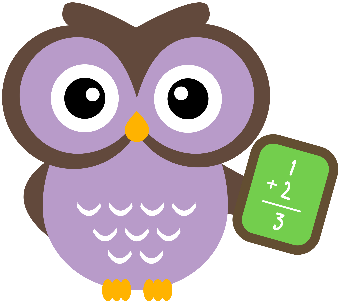 Nastavi celo poštevanko. Če že zmoreš, jo nastavljaj na čas. Nastaviti jo moraš v 10-ih minutah.Odpri učbenik MAT2 na str. 39. Skupaj poglejva, kako množimo z 0:Če na prvi gugalnici ni nič otrok in na drugi gugalnici ni nič otrok, to zapišemo z računom 0 + 0 = 0 ali z računom množenja 2 · 0 = 0. V karo zvezek zapiši račune množenja z nič.Naslov: MNOŽIMO Z 0                                                                              23.3.1 · 0 = 02 · 0 = 03 · 0 = 04 · 0 = 05 · 0 = 06 · 0 = 07 · 0 = 08 · 0 = 09 · 0 = 010 · 0 = 0Reši naloge v DZ2 str. 40, 41.